Sophomores Advancing in Leadership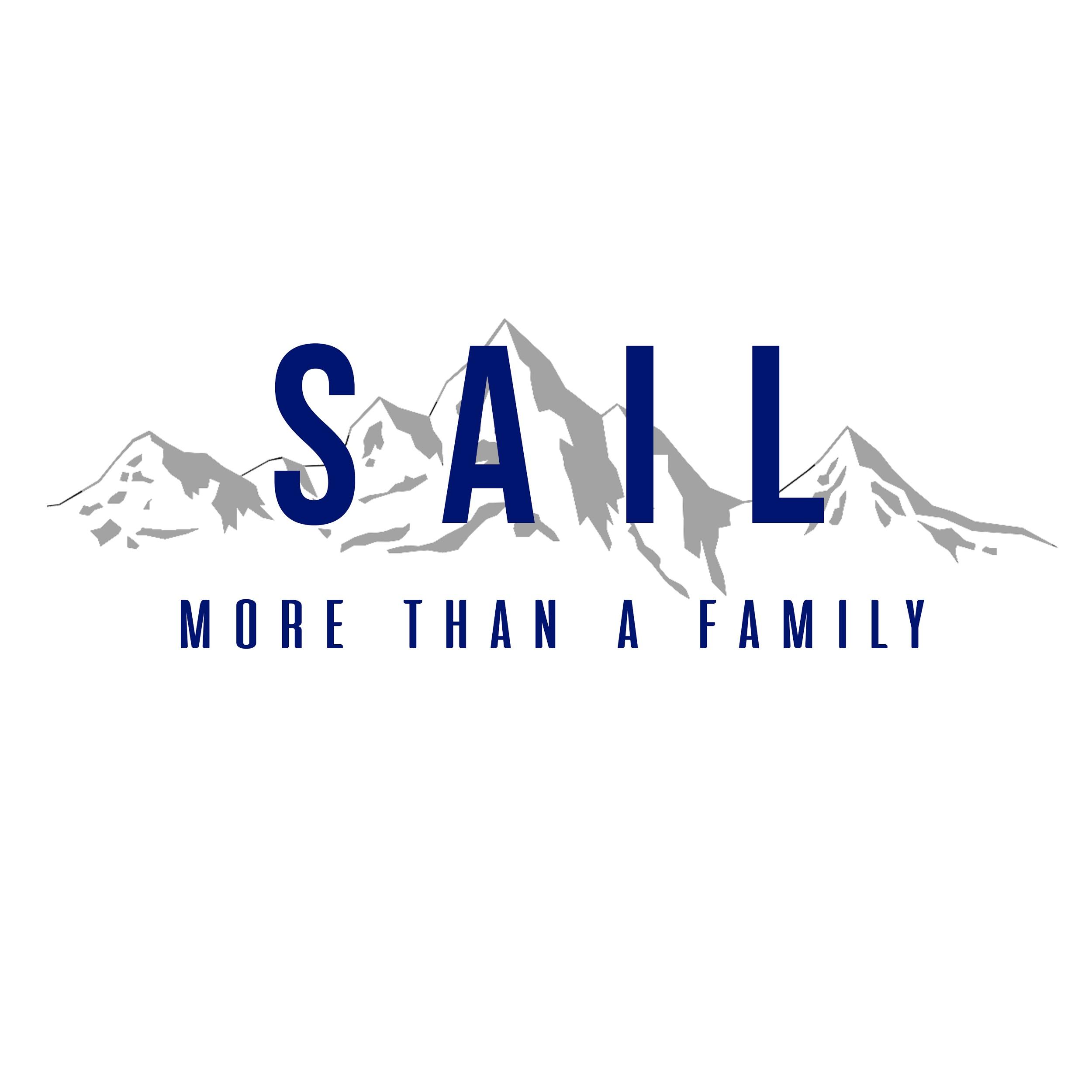 Name   __________________________       UIN # ______________________________Local Address ____________________       Major _______________________________ ________________________________      Cell Phone# __________________________Birthday _________________________      Expected Graduation Date_______________ Email Address __________________________________________    Shirt Size ______Will you be in College Station this year? ▢ Fall 2020   ▢ Spring 2021   ▢ Will not be here*This will not affect your chances in the application process   Is your GPR > 2.0?       Yes      NoVision Statement:Sophomores Advancing in Leadership fosters an environment conducive to the development of sophomore Aggies in achieving their full leadership potential.  Mission Statement:Through the guidance of an experienced staff, sophomores should take it upon themselves to become active leaders.  Sophomores Advancing in Leadership emphasizescommunity involvement, social skills, scholastic achievement, and organizational opportunities to prepare sophomores to excel with leadership in their own future endeavors.The secondary purpose of SAIL is to develop leaders through interactive speakers, retreats, meetings, and various other activities.  SAIL will truly be what you make of it because YOU will be running the organization before this school year is complete.SAIL has mandatory weekly meetings. These meetings are on Monday nights at 8:30pm, so please keep this time slot open (A zoom option will be made available). There is also a mandatory retreat from the night of September 19th to the morning of the September 20th.Applications are due by Friday, September 4th, 2020 at 5:00 pm. If you are using Google Docs please do not just share the doc with us. Email your application to sailexecstaff@gmail.com as a PDF. Once you have turned in your application, interview sign ups will be open from September 4th at 5:00 pm until September 5th at 5:00 pm (open for 24 hours) at https://docs.google.com/spreadsheets/d/1QH8kTQjWxR1buPXNjEzbSg8VXG0MpXBTk6bZIw_nCYQ/edit#gid=0 Thanks & Gig ‘em!!Answers for these questions should be typed on no more than two 8 ½” x11” sheets of paper.  Please choose TWO of the following to answer:1. Tell us about a unique passion or hobby you have that shows us who you are.2. What fictional character are you most like and why?3. Describe a time in your life where you demonstrated strong leadership qualities and how you experienced growth through that.4. - If you had to work but didn't need the money, what would you do and why?5. What’s your favorite quote or song and why? Please answer ALL of the following:1.  Why does SAIL appeal to you and what are you looking to gain from this upcoming year?2.  How have your experiences set you apart from other applicants?3. How do you keep a team you’re leading motivated despite conflicts and obstacles?4.  Please list any other time commitments you have for the ’19-’20 school year, including: jobs, potential internships or co-ops, if you plan to apply or be a part of any other organizations, or any other affair that will require an additional time commitment away from SAIL.On one separate 8 ½” x 11” sheet of paper, show us who you are. Be creative!Also, please include a recognizable photo of yourself purely for identification purposes during the recruitment process.*********************************************************************** REMEMBER:Apps are due September 4, 2020 at 5:00 pm. Email your application to sailexecstaff@gmail.com as a PDF (including your creative page) . Once you have turned in your application, interview sign ups will be open from 5:00 pm September 4th until 5:00 pm September 5th (open for 24 hours) at https://docs.google.com/spreadsheets/d/1QH8kTQjWxR1buPXNjEzbSg8VXG0MpXBTk6bZIw_nCYQ/edit#gid=0 ***********************************************************************  We know that things are a little confusing right now, so please do not hesitate to text a staff member if you have any questions about the application processCole LittleExecutive Director(832) 444-1460Cole72@tamu.edu        	        Jocelyn Nguyen                                                         	   Axel Adair        	Executive Assistant Director                                  	Executive Director of Finance                    	(409) 767-4068                                                       	(512) 909-0216        	 jocelynxnguyen@tamu.edu                     	                   axel.adair@tamu.edu                    Donald Snodgrass                                                  	Alisha NaikExecutive Director of Leadership Development    	       Executive Director of Public Relations                    	(210) 501-8994                                                       	(214) 738-7781        	Donald_Snodgrass@tamu.edu                                 		ann862@tamu.edu